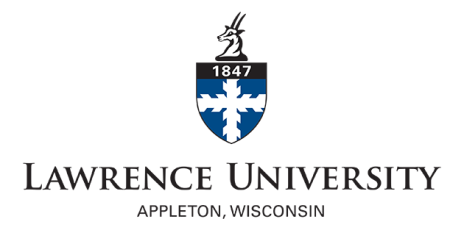 CONTINUATION REVIEW AND/OR MODIFICATION REQUEST APPLICATIONFOR IRB REVIEW OF RESEARCH INVOLVING HUMAN SUBJECTSPlease complete this application as thoroughly as possible.Form must be typed—HANDWRITTEN DOCUMENTS will not be accepted.** A handwritten signature is not needed if this form is emailed from a Lawrence University email account.  Please type in name and date and submit to irb@lawrence.edu.A handwritten signature is required if this form is not emailed from a Lawrence University email account.  Please mail this application including the handwritten signature to Lawrence University, Office of Research Administration, 711 E. Boldt Way, Appleton, WI, 54911. 
Questions?  Please contact Dr. William Skinner, IRB Chair (william.f.skinner@lawrence.edu).
[Links to the policies and Federal regulations for the protection of human research subjects including the Code of Federal Regulations are available on the Lawrence University IRB website.]1.	Research Project 	1.	Research Project 	1.	Research Project 	1.	Research Project 	1.	Research Project 	IRB Protocol Number:       IRB Protocol Number:       IRB Protocol Number:       IRB Protocol Number:       IRB Protocol Number:       Project Title:       Project Title:       Project Title:       Project Title:       Project Title:       This request is for:  Re-approval    Modification         If checked, does the request increase risk to participants?   Yes   No      If “Yes”, what was your original review?  Exempt   Expedited   Full Review  Both (project is soon to expire and changes are requested)This request is for:  Re-approval    Modification         If checked, does the request increase risk to participants?   Yes   No      If “Yes”, what was your original review?  Exempt   Expedited   Full Review  Both (project is soon to expire and changes are requested)This request is for:  Re-approval    Modification         If checked, does the request increase risk to participants?   Yes   No      If “Yes”, what was your original review?  Exempt   Expedited   Full Review  Both (project is soon to expire and changes are requested)This request is for:  Re-approval    Modification         If checked, does the request increase risk to participants?   Yes   No      If “Yes”, what was your original review?  Exempt   Expedited   Full Review  Both (project is soon to expire and changes are requested)This request is for:  Re-approval    Modification         If checked, does the request increase risk to participants?   Yes   No      If “Yes”, what was your original review?  Exempt   Expedited   Full Review  Both (project is soon to expire and changes are requested)Do you need IRB approval to continue past the end date of your current approval period?   Yes   No   NAIf “Yes”, what is the estimated project end date:  Do you need IRB approval to continue past the end date of your current approval period?   Yes   No   NAIf “Yes”, what is the estimated project end date:  Do you need IRB approval to continue past the end date of your current approval period?   Yes   No   NAIf “Yes”, what is the estimated project end date:  Do you need IRB approval to continue past the end date of your current approval period?   Yes   No   NAIf “Yes”, what is the estimated project end date:  Do you need IRB approval to continue past the end date of your current approval period?   Yes   No   NAIf “Yes”, what is the estimated project end date:  Has the project title changed from the original submission?   Yes   No   NAIf “Yes”, what is the new title?      Has the project title changed from the original submission?   Yes   No   NAIf “Yes”, what is the new title?      Has the project title changed from the original submission?   Yes   No   NAIf “Yes”, what is the new title?      Has the project title changed from the original submission?   Yes   No   NAIf “Yes”, what is the new title?      Has the project title changed from the original submission?   Yes   No   NAIf “Yes”, what is the new title?      2.  Principal Investigator (PI)  [Complete 2a OR 2b]2.  Principal Investigator (PI)  [Complete 2a OR 2b]2.  Principal Investigator (PI)  [Complete 2a OR 2b]2.  Principal Investigator (PI)  [Complete 2a OR 2b]2.  Principal Investigator (PI)  [Complete 2a OR 2b]	2a.  Student PI *	2a.  Student PI *	2a.  Student PI *	2a.  Student PI *	2a.  Student PI *Name:       Telephone:  xxx-xxx-xxxxTelephone:  xxx-xxx-xxxxTelephone:  xxx-xxx-xxxxEmail:       Course # and Name**:       Course # and Name**:       Course # and Name**:       Course # and Name**:       Course # and Name**:       **Use “Independent Student Research” for course name if research project is not for a specific course.**Use “Independent Student Research” for course name if research project is not for a specific course.**Use “Independent Student Research” for course name if research project is not for a specific course.**Use “Independent Student Research” for course name if research project is not for a specific course.**Use “Independent Student Research” for course name if research project is not for a specific course.Supervisory Faculty:       Supervisory Faculty:       Supervisory Faculty Email:       Supervisory Faculty Email:       Supervisory Faculty Email:       *ALL student investigators must have a supervisory faculty member for their project.  Supervisory faculty members need to review and approve the application before it is submitted, and indicate their approval by signing and submitting a Supervisory Faculty Assurance Form, which can be found on the Lawrence University IRB website under “Forms and Templates”.  The form must be submitted to irb@lawrence.edu. *ALL student investigators must have a supervisory faculty member for their project.  Supervisory faculty members need to review and approve the application before it is submitted, and indicate their approval by signing and submitting a Supervisory Faculty Assurance Form, which can be found on the Lawrence University IRB website under “Forms and Templates”.  The form must be submitted to irb@lawrence.edu. *ALL student investigators must have a supervisory faculty member for their project.  Supervisory faculty members need to review and approve the application before it is submitted, and indicate their approval by signing and submitting a Supervisory Faculty Assurance Form, which can be found on the Lawrence University IRB website under “Forms and Templates”.  The form must be submitted to irb@lawrence.edu. *ALL student investigators must have a supervisory faculty member for their project.  Supervisory faculty members need to review and approve the application before it is submitted, and indicate their approval by signing and submitting a Supervisory Faculty Assurance Form, which can be found on the Lawrence University IRB website under “Forms and Templates”.  The form must be submitted to irb@lawrence.edu. *ALL student investigators must have a supervisory faculty member for their project.  Supervisory faculty members need to review and approve the application before it is submitted, and indicate their approval by signing and submitting a Supervisory Faculty Assurance Form, which can be found on the Lawrence University IRB website under “Forms and Templates”.  The form must be submitted to irb@lawrence.edu. 	2b. Faculty/Staff PI (Do not complete this section if you are a student.)	2b. Faculty/Staff PI (Do not complete this section if you are a student.)	2b. Faculty/Staff PI (Do not complete this section if you are a student.)	2b. Faculty/Staff PI (Do not complete this section if you are a student.)	2b. Faculty/Staff PI (Do not complete this section if you are a student.)Name:       Email:       Name:       Email:       Name:       Email:       Department:       Phone:       Department:       Phone:       Status (Faculty, Lawrence Fellow, Staff, Visiting, or Other):       Status (Faculty, Lawrence Fellow, Staff, Visiting, or Other):       Status (Faculty, Lawrence Fellow, Staff, Visiting, or Other):       Status (Faculty, Lawrence Fellow, Staff, Visiting, or Other):       Status (Faculty, Lawrence Fellow, Staff, Visiting, or Other):       	2c. Personnel Changes	2c. Personnel Changes	2c. Personnel Changes	2c. Personnel Changes	2c. Personnel Changes2c(1) Has there been a change (addition or removal of) to Student Researchers in your project since the last IRB approval?  Yes   No   NAIf “Yes”, please specify changes below.  2c(1) Has there been a change (addition or removal of) to Student Researchers in your project since the last IRB approval?  Yes   No   NAIf “Yes”, please specify changes below.  2c(1) Has there been a change (addition or removal of) to Student Researchers in your project since the last IRB approval?  Yes   No   NAIf “Yes”, please specify changes below.  2c(1) Has there been a change (addition or removal of) to Student Researchers in your project since the last IRB approval?  Yes   No   NAIf “Yes”, please specify changes below.  2c(1) Has there been a change (addition or removal of) to Student Researchers in your project since the last IRB approval?  Yes   No   NAIf “Yes”, please specify changes below.  2c(2)  Has there been a change (addition or removal of) to the Supervisory Faculty member in your project since the last IRB approval?  Yes   No   NAIf “Yes”, please specify changes below.  2c(2)  Has there been a change (addition or removal of) to the Supervisory Faculty member in your project since the last IRB approval?  Yes   No   NAIf “Yes”, please specify changes below.  2c(2)  Has there been a change (addition or removal of) to the Supervisory Faculty member in your project since the last IRB approval?  Yes   No   NAIf “Yes”, please specify changes below.  2c(2)  Has there been a change (addition or removal of) to the Supervisory Faculty member in your project since the last IRB approval?  Yes   No   NAIf “Yes”, please specify changes below.  2c(2)  Has there been a change (addition or removal of) to the Supervisory Faculty member in your project since the last IRB approval?  Yes   No   NAIf “Yes”, please specify changes below.  2c(3) Has there been a change to co-investigators in your project since the last IRB approval?   Yes   No  NAIf “Yes”, please specify changes below.2c(3) Has there been a change to co-investigators in your project since the last IRB approval?   Yes   No  NAIf “Yes”, please specify changes below.2c(3) Has there been a change to co-investigators in your project since the last IRB approval?   Yes   No  NAIf “Yes”, please specify changes below.2c(3) Has there been a change to co-investigators in your project since the last IRB approval?   Yes   No  NAIf “Yes”, please specify changes below.2c(3) Has there been a change to co-investigators in your project since the last IRB approval?   Yes   No  NAIf “Yes”, please specify changes below.2c(4) Have all new personnel completed a mandatory human subjects research training program?  Yes   No   NAIf “No”, please complete required training.  See Lawrence University IRB website under “Training and Certification”.2c(4) Have all new personnel completed a mandatory human subjects research training program?  Yes   No   NAIf “No”, please complete required training.  See Lawrence University IRB website under “Training and Certification”.2c(4) Have all new personnel completed a mandatory human subjects research training program?  Yes   No   NAIf “No”, please complete required training.  See Lawrence University IRB website under “Training and Certification”.2c(4) Have all new personnel completed a mandatory human subjects research training program?  Yes   No   NAIf “No”, please complete required training.  See Lawrence University IRB website under “Training and Certification”.2c(4) Have all new personnel completed a mandatory human subjects research training program?  Yes   No   NAIf “No”, please complete required training.  See Lawrence University IRB website under “Training and Certification”.2c(5) Please list the name(s) of researcher(s) who completed training below. Training choices include the National Institutes of Health (NIH) and/or Collaborative Institutional Training Initiative (CITI).  (NIH training is required; CITI is recommended) **Send the proof of completion for each researcher to irb@lawrence.edu.**2c(5) Please list the name(s) of researcher(s) who completed training below. Training choices include the National Institutes of Health (NIH) and/or Collaborative Institutional Training Initiative (CITI).  (NIH training is required; CITI is recommended) **Send the proof of completion for each researcher to irb@lawrence.edu.**2c(5) Please list the name(s) of researcher(s) who completed training below. Training choices include the National Institutes of Health (NIH) and/or Collaborative Institutional Training Initiative (CITI).  (NIH training is required; CITI is recommended) **Send the proof of completion for each researcher to irb@lawrence.edu.**2c(5) Please list the name(s) of researcher(s) who completed training below. Training choices include the National Institutes of Health (NIH) and/or Collaborative Institutional Training Initiative (CITI).  (NIH training is required; CITI is recommended) **Send the proof of completion for each researcher to irb@lawrence.edu.**2c(5) Please list the name(s) of researcher(s) who completed training below. Training choices include the National Institutes of Health (NIH) and/or Collaborative Institutional Training Initiative (CITI).  (NIH training is required; CITI is recommended) **Send the proof of completion for each researcher to irb@lawrence.edu.**3.  Cooperating Institutions 	3.  Cooperating Institutions 	3.  Cooperating Institutions 	3.  Cooperating Institutions 	3.  Cooperating Institutions 	3 (a) Has there been a change with regards to cooperating institutions since the last IRB approval?   Yes   No  NA  (If “No” or “NA”, skip to section 4)3 (a) Has there been a change with regards to cooperating institutions since the last IRB approval?   Yes   No  NA  (If “No” or “NA”, skip to section 4)3 (a) Has there been a change with regards to cooperating institutions since the last IRB approval?   Yes   No  NA  (If “No” or “NA”, skip to section 4)3 (a) Has there been a change with regards to cooperating institutions since the last IRB approval?   Yes   No  NA  (If “No” or “NA”, skip to section 4)3 (a) Has there been a change with regards to cooperating institutions since the last IRB approval?   Yes   No  NA  (If “No” or “NA”, skip to section 4)3 (b) Has there been a change with regards to the location where the research will be conducted since the last IRB approval?   Yes   No  (If “No”, skip to section 4) If “Yes”, please indicate the location(s):     3 (b) Has there been a change with regards to the location where the research will be conducted since the last IRB approval?   Yes   No  (If “No”, skip to section 4) If “Yes”, please indicate the location(s):     3 (b) Has there been a change with regards to the location where the research will be conducted since the last IRB approval?   Yes   No  (If “No”, skip to section 4) If “Yes”, please indicate the location(s):     3 (b) Has there been a change with regards to the location where the research will be conducted since the last IRB approval?   Yes   No  (If “No”, skip to section 4) If “Yes”, please indicate the location(s):     3 (b) Has there been a change with regards to the location where the research will be conducted since the last IRB approval?   Yes   No  (If “No”, skip to section 4) If “Yes”, please indicate the location(s):     3 (c) Have you obtained permission to conduct the research at the new off-campus location?     Yes   No  **If “Yes”, please provide a copy of the documentation of permission if it was provided with this application to irb@lawrence.edu.**3 (c) Have you obtained permission to conduct the research at the new off-campus location?     Yes   No  **If “Yes”, please provide a copy of the documentation of permission if it was provided with this application to irb@lawrence.edu.**3 (c) Have you obtained permission to conduct the research at the new off-campus location?     Yes   No  **If “Yes”, please provide a copy of the documentation of permission if it was provided with this application to irb@lawrence.edu.**3 (c) Have you obtained permission to conduct the research at the new off-campus location?     Yes   No  **If “Yes”, please provide a copy of the documentation of permission if it was provided with this application to irb@lawrence.edu.**3 (c) Have you obtained permission to conduct the research at the new off-campus location?     Yes   No  **If “Yes”, please provide a copy of the documentation of permission if it was provided with this application to irb@lawrence.edu.**3 (d) Do you have current IRB approval for this study from an IRB at another institution?   Yes   No**If “Yes”, please provide a copy of the current IRB approval with this application to irb@lawrence.edu.**3 (d) Do you have current IRB approval for this study from an IRB at another institution?   Yes   No**If “Yes”, please provide a copy of the current IRB approval with this application to irb@lawrence.edu.**3 (d) Do you have current IRB approval for this study from an IRB at another institution?   Yes   No**If “Yes”, please provide a copy of the current IRB approval with this application to irb@lawrence.edu.**3 (d) Do you have current IRB approval for this study from an IRB at another institution?   Yes   No**If “Yes”, please provide a copy of the current IRB approval with this application to irb@lawrence.edu.**3 (d) Do you have current IRB approval for this study from an IRB at another institution?   Yes   No**If “Yes”, please provide a copy of the current IRB approval with this application to irb@lawrence.edu.**4. Status of Project4. Status of Project4. Status of Project4. Status of Project4. Status of ProjectCheck all that apply:  The project is currently closed to enrollment of new participants.  All participants have completed all research-related interventions.  The project remains active for long-term follow-up of subjects. Data are being collected from additional subjects. Data analysis is the only remaining activity for this project.    Type of data:      identified (either directly or through codes/links to the data)        de-identified (no participant identifying codes/links to the data so researcher or research team cannot identify         participants) All project activities are complete.  IRB approval can be inactivated.****If checked, you must submit the Protocol Closure Form to irb@lawrence.edu with this application.**The Protocol Closure Form can be found on the Lawrence University IRB web site under “Forms and Templates”.Check all that apply:  The project is currently closed to enrollment of new participants.  All participants have completed all research-related interventions.  The project remains active for long-term follow-up of subjects. Data are being collected from additional subjects. Data analysis is the only remaining activity for this project.    Type of data:      identified (either directly or through codes/links to the data)        de-identified (no participant identifying codes/links to the data so researcher or research team cannot identify         participants) All project activities are complete.  IRB approval can be inactivated.****If checked, you must submit the Protocol Closure Form to irb@lawrence.edu with this application.**The Protocol Closure Form can be found on the Lawrence University IRB web site under “Forms and Templates”.Check all that apply:  The project is currently closed to enrollment of new participants.  All participants have completed all research-related interventions.  The project remains active for long-term follow-up of subjects. Data are being collected from additional subjects. Data analysis is the only remaining activity for this project.    Type of data:      identified (either directly or through codes/links to the data)        de-identified (no participant identifying codes/links to the data so researcher or research team cannot identify         participants) All project activities are complete.  IRB approval can be inactivated.****If checked, you must submit the Protocol Closure Form to irb@lawrence.edu with this application.**The Protocol Closure Form can be found on the Lawrence University IRB web site under “Forms and Templates”.Check all that apply:  The project is currently closed to enrollment of new participants.  All participants have completed all research-related interventions.  The project remains active for long-term follow-up of subjects. Data are being collected from additional subjects. Data analysis is the only remaining activity for this project.    Type of data:      identified (either directly or through codes/links to the data)        de-identified (no participant identifying codes/links to the data so researcher or research team cannot identify         participants) All project activities are complete.  IRB approval can be inactivated.****If checked, you must submit the Protocol Closure Form to irb@lawrence.edu with this application.**The Protocol Closure Form can be found on the Lawrence University IRB web site under “Forms and Templates”.Check all that apply:  The project is currently closed to enrollment of new participants.  All participants have completed all research-related interventions.  The project remains active for long-term follow-up of subjects. Data are being collected from additional subjects. Data analysis is the only remaining activity for this project.    Type of data:      identified (either directly or through codes/links to the data)        de-identified (no participant identifying codes/links to the data so researcher or research team cannot identify         participants) All project activities are complete.  IRB approval can be inactivated.****If checked, you must submit the Protocol Closure Form to irb@lawrence.edu with this application.**The Protocol Closure Form can be found on the Lawrence University IRB web site under “Forms and Templates”.5.  Funding/Sponsor Information	5.  Funding/Sponsor Information	5.  Funding/Sponsor Information	5.  Funding/Sponsor Information	5.  Funding/Sponsor Information	5 (a) Has there been a change in funding or sponsors?   Yes   No   NA (If “No” or “NA”, skip to section 6)If “Yes”, please list the name of the original funder/sponsor and related information.  5 (a) Has there been a change in funding or sponsors?   Yes   No   NA (If “No” or “NA”, skip to section 6)If “Yes”, please list the name of the original funder/sponsor and related information.  5 (a) Has there been a change in funding or sponsors?   Yes   No   NA (If “No” or “NA”, skip to section 6)If “Yes”, please list the name of the original funder/sponsor and related information.  5 (a) Has there been a change in funding or sponsors?   Yes   No   NA (If “No” or “NA”, skip to section 6)If “Yes”, please list the name of the original funder/sponsor and related information.  5 (a) Has there been a change in funding or sponsors?   Yes   No   NA (If “No” or “NA”, skip to section 6)If “Yes”, please list the name of the original funder/sponsor and related information.  5 (b) Was additional funding received?   Yes   No  If “Yes”, specify dollar amount:       **A copy of the current award letter(s) must be submitted with this application to irb@lawrence.edu.**5 (b) Was additional funding received?   Yes   No  If “Yes”, specify dollar amount:       **A copy of the current award letter(s) must be submitted with this application to irb@lawrence.edu.**5 (b) Was additional funding received?   Yes   No  If “Yes”, specify dollar amount:       **A copy of the current award letter(s) must be submitted with this application to irb@lawrence.edu.**5 (b) Was additional funding received?   Yes   No  If “Yes”, specify dollar amount:       **A copy of the current award letter(s) must be submitted with this application to irb@lawrence.edu.**5 (b) Was additional funding received?   Yes   No  If “Yes”, specify dollar amount:       **A copy of the current award letter(s) must be submitted with this application to irb@lawrence.edu.**6.	Current Research Methods	6.	Current Research Methods	6.	Current Research Methods	6.	Current Research Methods	6.	Current Research Methods	**A copy of all current tests, questionnaires, interview questions, surveys, scripts, etc. must be submitted with this application to irb@lawrence.edu.****A copy of all current tests, questionnaires, interview questions, surveys, scripts, etc. must be submitted with this application to irb@lawrence.edu.****A copy of all current tests, questionnaires, interview questions, surveys, scripts, etc. must be submitted with this application to irb@lawrence.edu.****A copy of all current tests, questionnaires, interview questions, surveys, scripts, etc. must be submitted with this application to irb@lawrence.edu.****A copy of all current tests, questionnaires, interview questions, surveys, scripts, etc. must be submitted with this application to irb@lawrence.edu.**6 (a) Has there been a change in research methods from the last IRB approval?   Yes   No  (If “No”, skip to section 7)6 (a) Has there been a change in research methods from the last IRB approval?   Yes   No  (If “No”, skip to section 7)6 (a) Has there been a change in research methods from the last IRB approval?   Yes   No  (If “No”, skip to section 7)6 (a) Has there been a change in research methods from the last IRB approval?   Yes   No  (If “No”, skip to section 7)6 (a) Has there been a change in research methods from the last IRB approval?   Yes   No  (If “No”, skip to section 7)6 (b) Please describe the current types of research methods that are being used for the project. (Check all that apply)	 Tests (e.g., educational tests including cognitive, diagnostic, aptitude, achievement)Type of test:   published/standardized or    researcher-created	 Questionnaire/Survey   Type of survey:   paper       telephone      online	 Interviews     Type of interview:   face-to-face          telephone      e-mail/chat room Recordings   Type:   audio  or    video Focus Groups Observation Existing Data Experiment without Deception Experiment with Deception ** Other (please specify)      **A copy of the current Debriefing Form must be submitted with this application to irb@lawrence.edu.**The Debriefing Form can be found on the Lawrence University IRB web site under “Forms and Templates”.6 (b) Please describe the current types of research methods that are being used for the project. (Check all that apply)	 Tests (e.g., educational tests including cognitive, diagnostic, aptitude, achievement)Type of test:   published/standardized or    researcher-created	 Questionnaire/Survey   Type of survey:   paper       telephone      online	 Interviews     Type of interview:   face-to-face          telephone      e-mail/chat room Recordings   Type:   audio  or    video Focus Groups Observation Existing Data Experiment without Deception Experiment with Deception ** Other (please specify)      **A copy of the current Debriefing Form must be submitted with this application to irb@lawrence.edu.**The Debriefing Form can be found on the Lawrence University IRB web site under “Forms and Templates”.6 (b) Please describe the current types of research methods that are being used for the project. (Check all that apply)	 Tests (e.g., educational tests including cognitive, diagnostic, aptitude, achievement)Type of test:   published/standardized or    researcher-created	 Questionnaire/Survey   Type of survey:   paper       telephone      online	 Interviews     Type of interview:   face-to-face          telephone      e-mail/chat room Recordings   Type:   audio  or    video Focus Groups Observation Existing Data Experiment without Deception Experiment with Deception ** Other (please specify)      **A copy of the current Debriefing Form must be submitted with this application to irb@lawrence.edu.**The Debriefing Form can be found on the Lawrence University IRB web site under “Forms and Templates”.6 (b) Please describe the current types of research methods that are being used for the project. (Check all that apply)	 Tests (e.g., educational tests including cognitive, diagnostic, aptitude, achievement)Type of test:   published/standardized or    researcher-created	 Questionnaire/Survey   Type of survey:   paper       telephone      online	 Interviews     Type of interview:   face-to-face          telephone      e-mail/chat room Recordings   Type:   audio  or    video Focus Groups Observation Existing Data Experiment without Deception Experiment with Deception ** Other (please specify)      **A copy of the current Debriefing Form must be submitted with this application to irb@lawrence.edu.**The Debriefing Form can be found on the Lawrence University IRB web site under “Forms and Templates”.6 (b) Please describe the current types of research methods that are being used for the project. (Check all that apply)	 Tests (e.g., educational tests including cognitive, diagnostic, aptitude, achievement)Type of test:   published/standardized or    researcher-created	 Questionnaire/Survey   Type of survey:   paper       telephone      online	 Interviews     Type of interview:   face-to-face          telephone      e-mail/chat room Recordings   Type:   audio  or    video Focus Groups Observation Existing Data Experiment without Deception Experiment with Deception ** Other (please specify)      **A copy of the current Debriefing Form must be submitted with this application to irb@lawrence.edu.**The Debriefing Form can be found on the Lawrence University IRB web site under “Forms and Templates”.7. 	Current Participants 	7. 	Current Participants 	7. 	Current Participants 	7. 	Current Participants 	7. 	Current Participants 		7a.  Current Participant Population	7a.  Current Participant Population	7a.  Current Participant Population	7a.  Current Participant Population	7a.  Current Participant Population7a(1) Is your project closed to the enrollment of new participants?   Yes   No 7a(1) Is your project closed to the enrollment of new participants?   Yes   No 7a(1) Is your project closed to the enrollment of new participants?   Yes   No 7a(1) Is your project closed to the enrollment of new participants?   Yes   No 7a(1) Is your project closed to the enrollment of new participants?   Yes   No 7a(2) What is the cumulative number of participants enrolled to date?      7a(2) What is the cumulative number of participants enrolled to date?      7a(2) What is the cumulative number of participants enrolled to date?      7a(2) What is the cumulative number of participants enrolled to date?      7a(2) What is the cumulative number of participants enrolled to date?      7a(3) Is enrollment consistent with the planned number of participants described in the IRB-approved protocol?  Yes   NoIf “No”, please explain how the difference between the actual and expected number of participants will impact your project.        7a(3) Is enrollment consistent with the planned number of participants described in the IRB-approved protocol?  Yes   NoIf “No”, please explain how the difference between the actual and expected number of participants will impact your project.        7a(3) Is enrollment consistent with the planned number of participants described in the IRB-approved protocol?  Yes   NoIf “No”, please explain how the difference between the actual and expected number of participants will impact your project.        7a(3) Is enrollment consistent with the planned number of participants described in the IRB-approved protocol?  Yes   NoIf “No”, please explain how the difference between the actual and expected number of participants will impact your project.        7a(3) Is enrollment consistent with the planned number of participants described in the IRB-approved protocol?  Yes   NoIf “No”, please explain how the difference between the actual and expected number of participants will impact your project.        7a(4) Will you be increasing or decreasing the number of participants?  Increasing  Decreasing  Both   I  NeitherIf checked “Increasing”, “Decreasing”, or “Both”, (specify number to be added or removed) 7a(4) Will you be increasing or decreasing the number of participants?  Increasing  Decreasing  Both   I  NeitherIf checked “Increasing”, “Decreasing”, or “Both”, (specify number to be added or removed) 7a(4) Will you be increasing or decreasing the number of participants?  Increasing  Decreasing  Both   I  NeitherIf checked “Increasing”, “Decreasing”, or “Both”, (specify number to be added or removed) 7a(4) Will you be increasing or decreasing the number of participants?  Increasing  Decreasing  Both   I  NeitherIf checked “Increasing”, “Decreasing”, or “Both”, (specify number to be added or removed) 7a(4) Will you be increasing or decreasing the number of participants?  Increasing  Decreasing  Both   I  NeitherIf checked “Increasing”, “Decreasing”, or “Both”, (specify number to be added or removed) 7a(5) How many participants do you estimate you will have at completion of the project?       7a(5) How many participants do you estimate you will have at completion of the project?       7a(5) How many participants do you estimate you will have at completion of the project?       7a(5) How many participants do you estimate you will have at completion of the project?       7a(5) How many participants do you estimate you will have at completion of the project?       7a(6) Will any of the following classes of vulnerable participants be involved ?   Yes   No  (If “No”, skip to 7(a)8)7a(6) Will any of the following classes of vulnerable participants be involved ?   Yes   No  (If “No”, skip to 7(a)8)7a(6) Will any of the following classes of vulnerable participants be involved ?   Yes   No  (If “No”, skip to 7(a)8)7a(6) Will any of the following classes of vulnerable participants be involved ?   Yes   No  (If “No”, skip to 7(a)8)7a(6) Will any of the following classes of vulnerable participants be involved ?   Yes   No  (If “No”, skip to 7(a)8)7a(7) Class of vulnerable subjects (check all that apply):7a(7) Class of vulnerable subjects (check all that apply):7a(7) Class of vulnerable subjects (check all that apply):7a(7) Class of vulnerable subjects (check all that apply):Estimated age range of participants for each class Children/Minors   Children/Minors   Children/Minors   Children/Minors   Prisoners or parolees   	 Prisoners or parolees   	 Prisoners or parolees   	 Prisoners or parolees   	 Pregnant women    Pregnant women    Pregnant women    Pregnant women    Human fetuses or neonates    Human fetuses or neonates    Human fetuses or neonates    Human fetuses or neonates    Mentally disabled persons   Mentally disabled persons   Mentally disabled persons   Mentally disabled persons   Economically or educationally disadvantaged persons  Economically or educationally disadvantaged persons  Economically or educationally disadvantaged persons  Economically or educationally disadvantaged persons  Other (please describe)         Other (please describe)         Other (please describe)         Other (please describe)        7a(8) Has the ratio of males to females changed since the last IRB approval?   Yes   NoIf “Yes”, describe the current ratio.  7a(8) Has the ratio of males to females changed since the last IRB approval?   Yes   NoIf “Yes”, describe the current ratio.  7a(8) Has the ratio of males to females changed since the last IRB approval?   Yes   NoIf “Yes”, describe the current ratio.  7a(8) Has the ratio of males to females changed since the last IRB approval?   Yes   NoIf “Yes”, describe the current ratio.  7a(8) Has the ratio of males to females changed since the last IRB approval?   Yes   NoIf “Yes”, describe the current ratio.  7a(9) Have the inclusion and exclusion criteria changed since the last IRB approval?   Yes   NoIf “Yes”, describe the changes.  7a(9) Have the inclusion and exclusion criteria changed since the last IRB approval?   Yes   NoIf “Yes”, describe the changes.  7a(9) Have the inclusion and exclusion criteria changed since the last IRB approval?   Yes   NoIf “Yes”, describe the changes.  7a(9) Have the inclusion and exclusion criteria changed since the last IRB approval?   Yes   NoIf “Yes”, describe the changes.  7a(9) Have the inclusion and exclusion criteria changed since the last IRB approval?   Yes   NoIf “Yes”, describe the changes.  	7b.  Participant Recruitment	7b.  Participant Recruitment	7b.  Participant Recruitment	7b.  Participant Recruitment	7b.  Participant Recruitment7b(1) Have there been any changes to participant recruitment since the last IRB approval?   Yes   NoIf “Yes”, describe the changes including how vulnerable participants are recruited, if applicable. 7b(1) Have there been any changes to participant recruitment since the last IRB approval?   Yes   NoIf “Yes”, describe the changes including how vulnerable participants are recruited, if applicable. 7b(1) Have there been any changes to participant recruitment since the last IRB approval?   Yes   NoIf “Yes”, describe the changes including how vulnerable participants are recruited, if applicable. 7b(1) Have there been any changes to participant recruitment since the last IRB approval?   Yes   NoIf “Yes”, describe the changes including how vulnerable participants are recruited, if applicable. 7b(1) Have there been any changes to participant recruitment since the last IRB approval?   Yes   NoIf “Yes”, describe the changes including how vulnerable participants are recruited, if applicable. **Please send a current copy of any recruiting materials and/or the text of email or web-based solicitations you will use with this application to irb@lawrence.edu.****Please send a current copy of any recruiting materials and/or the text of email or web-based solicitations you will use with this application to irb@lawrence.edu.****Please send a current copy of any recruiting materials and/or the text of email or web-based solicitations you will use with this application to irb@lawrence.edu.****Please send a current copy of any recruiting materials and/or the text of email or web-based solicitations you will use with this application to irb@lawrence.edu.****Please send a current copy of any recruiting materials and/or the text of email or web-based solicitations you will use with this application to irb@lawrence.edu.**	7c.  Participant Compensation	7c.  Participant Compensation	7c.  Participant Compensation	7c.  Participant Compensation	7c.  Participant Compensation7c(1) Have there been any changes to participant compensation since the last IRB approval?   Yes   No   N/A If “Yes”, please describe.      7c(1) Have there been any changes to participant compensation since the last IRB approval?   Yes   No   N/A If “Yes”, please describe.      7c(1) Have there been any changes to participant compensation since the last IRB approval?   Yes   No   N/A If “Yes”, please describe.      7c(1) Have there been any changes to participant compensation since the last IRB approval?   Yes   No   N/A If “Yes”, please describe.      7c(1) Have there been any changes to participant compensation since the last IRB approval?   Yes   No   N/A If “Yes”, please describe.      	7d.  Participant Consent	7d.  Participant Consent	7d.  Participant Consent	7d.  Participant Consent	7d.  Participant Consent7d(1) Was consent obtained for all subjects?  Yes   No   N/A (If “NA”, skip to section 8)7d(1) Was consent obtained for all subjects?  Yes   No   N/A (If “NA”, skip to section 8)7d(1) Was consent obtained for all subjects?  Yes   No   N/A (If “NA”, skip to section 8)7d(1) Was consent obtained for all subjects?  Yes   No   N/A (If “NA”, skip to section 8)7d(1) Was consent obtained for all subjects?  Yes   No   N/A (If “NA”, skip to section 8)7d(2) Did all participants receive a copy of the signed consent form?  Yes   No  7d(2) Did all participants receive a copy of the signed consent form?  Yes   No  7d(2) Did all participants receive a copy of the signed consent form?  Yes   No  7d(2) Did all participants receive a copy of the signed consent form?  Yes   No  7d(2) Did all participants receive a copy of the signed consent form?  Yes   No  7d(3) Where are the signed consent forms stored (building and room number)?      7d(3) Where are the signed consent forms stored (building and room number)?      7d(3) Where are the signed consent forms stored (building and room number)?      7d(3) Where are the signed consent forms stored (building and room number)?      7d(3) Where are the signed consent forms stored (building and room number)?      7d(4) Did you encounter any problems in obtaining consent?  Yes   No  If “Yes”, please describe.       7d(4) Did you encounter any problems in obtaining consent?  Yes   No  If “Yes”, please describe.       7d(4) Did you encounter any problems in obtaining consent?  Yes   No  If “Yes”, please describe.       7d(4) Did you encounter any problems in obtaining consent?  Yes   No  If “Yes”, please describe.       7d(4) Did you encounter any problems in obtaining consent?  Yes   No  If “Yes”, please describe.       8.	Progress to Date	8.	Progress to Date	8.	Progress to Date	8.	Progress to Date	8.	Progress to Date	8 (a) Please report the number of participants accrued to date.8 (a) Please report the number of participants accrued to date.8 (a) Please report the number of participants accrued to date.8 (a) Please report the number of participants accrued to date.8 (a) Please report the number of participants accrued to date.8 (b) Please provide a summary of your progress to date, including accomplishments and barriers.  Please include a  summary of any unanticipated problems and/or adverse events. 8 (b) Please provide a summary of your progress to date, including accomplishments and barriers.  Please include a  summary of any unanticipated problems and/or adverse events. 8 (b) Please provide a summary of your progress to date, including accomplishments and barriers.  Please include a  summary of any unanticipated problems and/or adverse events. 8 (b) Please provide a summary of your progress to date, including accomplishments and barriers.  Please include a  summary of any unanticipated problems and/or adverse events. 8 (b) Please provide a summary of your progress to date, including accomplishments and barriers.  Please include a  summary of any unanticipated problems and/or adverse events. 8 (c) Please provide a brief summary of any amendments or modifications to the research project since the initial review or last continuation review. 8 (c) Please provide a brief summary of any amendments or modifications to the research project since the initial review or last continuation review. 8 (c) Please provide a brief summary of any amendments or modifications to the research project since the initial review or last continuation review. 8 (c) Please provide a brief summary of any amendments or modifications to the research project since the initial review or last continuation review. 8 (c) Please provide a brief summary of any amendments or modifications to the research project since the initial review or last continuation review. 8 (d) Describe the changes in risks or benefits to participants since the last IRB approval.  8 (d) Describe the changes in risks or benefits to participants since the last IRB approval.  8 (d) Describe the changes in risks or benefits to participants since the last IRB approval.  8 (d) Describe the changes in risks or benefits to participants since the last IRB approval.  8 (d) Describe the changes in risks or benefits to participants since the last IRB approval.  9.	 Proposed Modifications (Complete only if applicable)	9.	 Proposed Modifications (Complete only if applicable)	9.	 Proposed Modifications (Complete only if applicable)	9.	 Proposed Modifications (Complete only if applicable)	9.	 Proposed Modifications (Complete only if applicable)		9a.  Participant Type and Number		9a.  Participant Type and Number		9a.  Participant Type and Number		9a.  Participant Type and Number		9a.  Participant Type and Number	9a(1) Is participant enrollment being re-opened via this modification request?  Yes   No 9a(1) Is participant enrollment being re-opened via this modification request?  Yes   No 9a(1) Is participant enrollment being re-opened via this modification request?  Yes   No 9a(1) Is participant enrollment being re-opened via this modification request?  Yes   No 9a(1) Is participant enrollment being re-opened via this modification request?  Yes   No 9a(2) Are you proposing to increase or decrease the number of participants?    Yes   No  9a(2) Are you proposing to increase or decrease the number of participants?    Yes   No  9a(2) Are you proposing to increase or decrease the number of participants?    Yes   No  9a(2) Are you proposing to increase or decrease the number of participants?    Yes   No  9a(2) Are you proposing to increase or decrease the number of participants?    Yes   No  9a(3) Does the modification affect the risk(s) to participants?  Yes   NoIf “Yes”, explain how:       9a(3) Does the modification affect the risk(s) to participants?  Yes   NoIf “Yes”, explain how:       9a(3) Does the modification affect the risk(s) to participants?  Yes   NoIf “Yes”, explain how:       9a(3) Does the modification affect the risk(s) to participants?  Yes   NoIf “Yes”, explain how:       9a(3) Does the modification affect the risk(s) to participants?  Yes   NoIf “Yes”, explain how:       9a(4) Does the modification affect the benefit(s) to participants?  Yes   NoIf “Yes”, explain how:       9a(4) Does the modification affect the benefit(s) to participants?  Yes   NoIf “Yes”, explain how:       9a(4) Does the modification affect the benefit(s) to participants?  Yes   NoIf “Yes”, explain how:       9a(4) Does the modification affect the benefit(s) to participants?  Yes   NoIf “Yes”, explain how:       9a(4) Does the modification affect the benefit(s) to participants?  Yes   NoIf “Yes”, explain how:       9a(5) Does the modification affect currently enrolled participants’ willingness to continue in the study (i.e., revised study procedures, changes in compensation, etc.)?  Yes   No  If “Yes”, explain how:       9a(5) Does the modification affect currently enrolled participants’ willingness to continue in the study (i.e., revised study procedures, changes in compensation, etc.)?  Yes   No  If “Yes”, explain how:       9a(5) Does the modification affect currently enrolled participants’ willingness to continue in the study (i.e., revised study procedures, changes in compensation, etc.)?  Yes   No  If “Yes”, explain how:       9a(5) Does the modification affect currently enrolled participants’ willingness to continue in the study (i.e., revised study procedures, changes in compensation, etc.)?  Yes   No  If “Yes”, explain how:       9a(5) Does the modification affect currently enrolled participants’ willingness to continue in the study (i.e., revised study procedures, changes in compensation, etc.)?  Yes   No  If “Yes”, explain how:       	9b.  Informed Consent/Assent 	9b.  Informed Consent/Assent 	9b.  Informed Consent/Assent 	9b.  Informed Consent/Assent 	9b.  Informed Consent/Assent 9b(1) How will the currently enrolled participants be informed about the changes requested in this modification?  Participants will complete a new informed consent/assent form Participants will complete an addendum informed consent/assent form9b(1) How will the currently enrolled participants be informed about the changes requested in this modification?  Participants will complete a new informed consent/assent form Participants will complete an addendum informed consent/assent form9b(1) How will the currently enrolled participants be informed about the changes requested in this modification?  Participants will complete a new informed consent/assent form Participants will complete an addendum informed consent/assent form9b(1) How will the currently enrolled participants be informed about the changes requested in this modification?  Participants will complete a new informed consent/assent form Participants will complete an addendum informed consent/assent form9b(1) How will the currently enrolled participants be informed about the changes requested in this modification?  Participants will complete a new informed consent/assent form Participants will complete an addendum informed consent/assent form9b(1) Will you be adding or revising any currently approved consent/assent forms?   Yes      No**Please send a copy of any current and proposed modifications to the consent and/or assent forms you will use with this application to irb@lawrence.edu.**9b(1) Will you be adding or revising any currently approved consent/assent forms?   Yes      No**Please send a copy of any current and proposed modifications to the consent and/or assent forms you will use with this application to irb@lawrence.edu.**9b(1) Will you be adding or revising any currently approved consent/assent forms?   Yes      No**Please send a copy of any current and proposed modifications to the consent and/or assent forms you will use with this application to irb@lawrence.edu.**9b(1) Will you be adding or revising any currently approved consent/assent forms?   Yes      No**Please send a copy of any current and proposed modifications to the consent and/or assent forms you will use with this application to irb@lawrence.edu.**9b(1) Will you be adding or revising any currently approved consent/assent forms?   Yes      No**Please send a copy of any current and proposed modifications to the consent and/or assent forms you will use with this application to irb@lawrence.edu.**	9c.  Instrumentation	9c.  Instrumentation	9c.  Instrumentation	9c.  Instrumentation	9c.  Instrumentation9c(1)   Are you adding or removing any instruments from your currently approved protocol?   Yes      No9c(1)   Are you adding or removing any instruments from your currently approved protocol?   Yes      No9c(1)   Are you adding or removing any instruments from your currently approved protocol?   Yes      No9c(1)   Are you adding or removing any instruments from your currently approved protocol?   Yes      No9c(1)   Are you adding or removing any instruments from your currently approved protocol?   Yes      NoIf “Yes”, please describe and list the title of the instrument(s) added or removed below and attach all additional instruments.  If “Yes”, please describe and list the title of the instrument(s) added or removed below and attach all additional instruments.  If “Yes”, please describe and list the title of the instrument(s) added or removed below and attach all additional instruments.  If “Yes”, please describe and list the title of the instrument(s) added or removed below and attach all additional instruments.  If “Yes”, please describe and list the title of the instrument(s) added or removed below and attach all additional instruments.  9c(2)  How many instruments will you be using in total?      **Please send a copy of the current instruments you will use with this application to irb@lawrence.edu.**9c(2)  How many instruments will you be using in total?      **Please send a copy of the current instruments you will use with this application to irb@lawrence.edu.**9c(2)  How many instruments will you be using in total?      **Please send a copy of the current instruments you will use with this application to irb@lawrence.edu.**9c(2)  How many instruments will you be using in total?      **Please send a copy of the current instruments you will use with this application to irb@lawrence.edu.**9c(2)  How many instruments will you be using in total?      **Please send a copy of the current instruments you will use with this application to irb@lawrence.edu.**	9d.  Other	9d.  Other	9d.  Other	9d.  Other	9d.  Other9d(1)  Please describe any other proposed modifications in detail with regards to the following: (check and describe all that apply) Scope (specify)       Research Methods  (specify)       Risks and Benefits (specify)       Location (specify)       Other (specify)      9d(1)  Please describe any other proposed modifications in detail with regards to the following: (check and describe all that apply) Scope (specify)       Research Methods  (specify)       Risks and Benefits (specify)       Location (specify)       Other (specify)      9d(1)  Please describe any other proposed modifications in detail with regards to the following: (check and describe all that apply) Scope (specify)       Research Methods  (specify)       Risks and Benefits (specify)       Location (specify)       Other (specify)      9d(1)  Please describe any other proposed modifications in detail with regards to the following: (check and describe all that apply) Scope (specify)       Research Methods  (specify)       Risks and Benefits (specify)       Location (specify)       Other (specify)      9d(1)  Please describe any other proposed modifications in detail with regards to the following: (check and describe all that apply) Scope (specify)       Research Methods  (specify)       Risks and Benefits (specify)       Location (specify)       Other (specify)      10.  Reportable Events  	10.  Reportable Events  	10.  Reportable Events  	10.  Reportable Events  	10.  Reportable Events  	10 (a) Have any participants withdrawn or dropped out from your project since the last IRB review?    Yes   No  (If “No”, skip to 10e)10 (a) Have any participants withdrawn or dropped out from your project since the last IRB review?    Yes   No  (If “No”, skip to 10e)10 (a) Have any participants withdrawn or dropped out from your project since the last IRB review?    Yes   No  (If “No”, skip to 10e)10 (a) Have any participants withdrawn or dropped out from your project since the last IRB review?    Yes   No  (If “No”, skip to 10e)10 (a) Have any participants withdrawn or dropped out from your project since the last IRB review?    Yes   No  (If “No”, skip to 10e)10 (b) What is the cumulative number of participants that have withdrawn or dropped out?      10 (b) What is the cumulative number of participants that have withdrawn or dropped out?      10 (b) What is the cumulative number of participants that have withdrawn or dropped out?      10 (b) What is the cumulative number of participants that have withdrawn or dropped out?      10 (b) What is the cumulative number of participants that have withdrawn or dropped out?      10 (c) What are the reasons for withdrawal? (check all that apply) Withdrawn at direction of PI Serious adverse events   Unanticipated problems Protocol violations Conflict with investigators Transportation issues Other (specify)      10 (c) What are the reasons for withdrawal? (check all that apply) Withdrawn at direction of PI Serious adverse events   Unanticipated problems Protocol violations Conflict with investigators Transportation issues Other (specify)      10 (c) What are the reasons for withdrawal? (check all that apply) Withdrawn at direction of PI Serious adverse events   Unanticipated problems Protocol violations Conflict with investigators Transportation issues Other (specify)      10 (c) What are the reasons for withdrawal? (check all that apply) Withdrawn at direction of PI Serious adverse events   Unanticipated problems Protocol violations Conflict with investigators Transportation issues Other (specify)      10 (c) What are the reasons for withdrawal? (check all that apply) Withdrawn at direction of PI Serious adverse events   Unanticipated problems Protocol violations Conflict with investigators Transportation issues Other (specify)      10(d) What is the cumulative number of participants that have dropped out because of unanticipated problems?       **Note this number should match the number previously submitted on the Adverse Events/Unanticipated Problems Reporting Form.**10(d) What is the cumulative number of participants that have dropped out because of unanticipated problems?       **Note this number should match the number previously submitted on the Adverse Events/Unanticipated Problems Reporting Form.**10(d) What is the cumulative number of participants that have dropped out because of unanticipated problems?       **Note this number should match the number previously submitted on the Adverse Events/Unanticipated Problems Reporting Form.**10(d) What is the cumulative number of participants that have dropped out because of unanticipated problems?       **Note this number should match the number previously submitted on the Adverse Events/Unanticipated Problems Reporting Form.**10(d) What is the cumulative number of participants that have dropped out because of unanticipated problems?       **Note this number should match the number previously submitted on the Adverse Events/Unanticipated Problems Reporting Form.**10 (e) Have there been any complaints to your knowledge from participants or others about your research project?  Yes   No  If “Yes”, please provide a summary.      10 (e) Have there been any complaints to your knowledge from participants or others about your research project?  Yes   No  If “Yes”, please provide a summary.      10 (e) Have there been any complaints to your knowledge from participants or others about your research project?  Yes   No  If “Yes”, please provide a summary.      10 (e) Have there been any complaints to your knowledge from participants or others about your research project?  Yes   No  If “Yes”, please provide a summary.      10 (e) Have there been any complaints to your knowledge from participants or others about your research project?  Yes   No  If “Yes”, please provide a summary.      10 (f) Have there been any adverse events or unanticipated problems with your project?   Yes   No  **If “Yes”, you must submit the Adverse Events/Unanticipated Problems Reporting Form to irb@lawrence.edu with this application.**10 (f) Have there been any adverse events or unanticipated problems with your project?   Yes   No  **If “Yes”, you must submit the Adverse Events/Unanticipated Problems Reporting Form to irb@lawrence.edu with this application.**10 (f) Have there been any adverse events or unanticipated problems with your project?   Yes   No  **If “Yes”, you must submit the Adverse Events/Unanticipated Problems Reporting Form to irb@lawrence.edu with this application.**10 (f) Have there been any adverse events or unanticipated problems with your project?   Yes   No  **If “Yes”, you must submit the Adverse Events/Unanticipated Problems Reporting Form to irb@lawrence.edu with this application.**10 (f) Have there been any adverse events or unanticipated problems with your project?   Yes   No  **If “Yes”, you must submit the Adverse Events/Unanticipated Problems Reporting Form to irb@lawrence.edu with this application.**10 (g) Have there been any protocol violations with your project?   Yes   No    **If “Yes”, you must submit the Protocol Violation Form to irb@lawrence.edu with this application.**10 (g) Have there been any protocol violations with your project?   Yes   No    **If “Yes”, you must submit the Protocol Violation Form to irb@lawrence.edu with this application.**10 (g) Have there been any protocol violations with your project?   Yes   No    **If “Yes”, you must submit the Protocol Violation Form to irb@lawrence.edu with this application.**10 (g) Have there been any protocol violations with your project?   Yes   No    **If “Yes”, you must submit the Protocol Violation Form to irb@lawrence.edu with this application.**10 (g) Have there been any protocol violations with your project?   Yes   No    **If “Yes”, you must submit the Protocol Violation Form to irb@lawrence.edu with this application.**10(h) Were the events listed above promptly reported to the IRB?  Yes   No If “No”, please explain.      10(h) Were the events listed above promptly reported to the IRB?  Yes   No If “No”, please explain.      10(h) Were the events listed above promptly reported to the IRB?  Yes   No If “No”, please explain.      10(h) Were the events listed above promptly reported to the IRB?  Yes   No If “No”, please explain.      10(h) Were the events listed above promptly reported to the IRB?  Yes   No If “No”, please explain.      SUBMISSION CHECKLIST (This section must be FULLY completed.):SUBMISSION CHECKLIST (This section must be FULLY completed.):SUBMISSION CHECKLIST (This section must be FULLY completed.):SUBMISSION CHECKLIST (This section must be FULLY completed.):SUBMISSION CHECKLIST (This section must be FULLY completed.):For submission to be complete, all applicable documents must be sent as attachments to irb@lawrence.edu. Incomplete submissions will not be sent out for review and will be returned to the investigator.For submission to be complete, all applicable documents must be sent as attachments to irb@lawrence.edu. Incomplete submissions will not be sent out for review and will be returned to the investigator.For submission to be complete, all applicable documents must be sent as attachments to irb@lawrence.edu. Incomplete submissions will not be sent out for review and will be returned to the investigator.For submission to be complete, all applicable documents must be sent as attachments to irb@lawrence.edu. Incomplete submissions will not be sent out for review and will be returned to the investigator.For submission to be complete, all applicable documents must be sent as attachments to irb@lawrence.edu. Incomplete submissions will not be sent out for review and will be returned to the investigator.My submission contains the following documents (IF APPLICABLE, DOCUMENTS MUST BE ATTACHED TO THE SAME E-MAIL USED TO SUBMIT THIS CONTINUATION/MODIFICATION APPLICATION):My submission contains the following documents (IF APPLICABLE, DOCUMENTS MUST BE ATTACHED TO THE SAME E-MAIL USED TO SUBMIT THIS CONTINUATION/MODIFICATION APPLICATION):My submission contains the following documents (IF APPLICABLE, DOCUMENTS MUST BE ATTACHED TO THE SAME E-MAIL USED TO SUBMIT THIS CONTINUATION/MODIFICATION APPLICATION):My submission contains the following documents (IF APPLICABLE, DOCUMENTS MUST BE ATTACHED TO THE SAME E-MAIL USED TO SUBMIT THIS CONTINUATION/MODIFICATION APPLICATION):My submission contains the following documents (IF APPLICABLE, DOCUMENTS MUST BE ATTACHED TO THE SAME E-MAIL USED TO SUBMIT THIS CONTINUATION/MODIFICATION APPLICATION):Attached	N/AAttached	N/AAttached	N/AAttached	N/AAttached	N/A      		This continuation/modification application form, fully completed and signed by researcher.      		This continuation/modification application form, fully completed and signed by researcher.      		This continuation/modification application form, fully completed and signed by researcher.      		This continuation/modification application form, fully completed and signed by researcher.      		This continuation/modification application form, fully completed and signed by researcher.                               Latest version of IRB-approved protocol (proposal and approval letter)                               Latest version of IRB-approved protocol (proposal and approval letter)                               Latest version of IRB-approved protocol (proposal and approval letter)                               Latest version of IRB-approved protocol (proposal and approval letter)                               Latest version of IRB-approved protocol (proposal and approval letter)    		(#2c5) Certificate of training completion for researcher(s).    		(#2c5) Certificate of training completion for researcher(s).    		(#2c5) Certificate of training completion for researcher(s).    		(#2c5) Certificate of training completion for researcher(s).    		(#2c5) Certificate of training completion for researcher(s).    		(#3c) Documentation of permission to conduct research in a location other than Lawrence                                    University.    		(#3c) Documentation of permission to conduct research in a location other than Lawrence                                    University.    		(#3c) Documentation of permission to conduct research in a location other than Lawrence                                    University.    		(#3c) Documentation of permission to conduct research in a location other than Lawrence                                    University.    		(#3c) Documentation of permission to conduct research in a location other than Lawrence                                    University.    		(#3d) IRB approval documentation from another institution.    		(#3d) IRB approval documentation from another institution.    		(#3d) IRB approval documentation from another institution.    		(#3d) IRB approval documentation from another institution.    		(#3d) IRB approval documentation from another institution.    		(#4) Protocol closure form.     		(#4) Protocol closure form.     		(#4) Protocol closure form.     		(#4) Protocol closure form.     		(#4) Protocol closure form.     		(#5) Current and new award letter(s) for funding.     		(#5) Current and new award letter(s) for funding.     		(#5) Current and new award letter(s) for funding.     		(#5) Current and new award letter(s) for funding.     		(#5) Current and new award letter(s) for funding.     		(#6) Current and newly proposed tests, questionnaires, interview questions, surveys, scripts, etc.    		(#6) Current and newly proposed tests, questionnaires, interview questions, surveys, scripts, etc.    		(#6) Current and newly proposed tests, questionnaires, interview questions, surveys, scripts, etc.    		(#6) Current and newly proposed tests, questionnaires, interview questions, surveys, scripts, etc.    		(#6) Current and newly proposed tests, questionnaires, interview questions, surveys, scripts, etc.    		(#6b) Debriefing form.    		(#6b) Debriefing form.    		(#6b) Debriefing form.    		(#6b) Debriefing form.    		(#6b) Debriefing form.    		(#7b1) Current and newly proposed recruiting materials, text of email or web-based solicitation.    		(#7b1) Current and newly proposed recruiting materials, text of email or web-based solicitation.    		(#7b1) Current and newly proposed recruiting materials, text of email or web-based solicitation.    		(#7b1) Current and newly proposed recruiting materials, text of email or web-based solicitation.    		(#7b1) Current and newly proposed recruiting materials, text of email or web-based solicitation.    		(#9b1) Current and newly proposed consent and/or assent form(s).    		(#9b1) Current and newly proposed consent and/or assent form(s).    		(#9b1) Current and newly proposed consent and/or assent form(s).    		(#9b1) Current and newly proposed consent and/or assent form(s).    		(#9b1) Current and newly proposed consent and/or assent form(s).    		(#9c2) Current and newly proposed instruments.    		(#9c2) Current and newly proposed instruments.    		(#9c2) Current and newly proposed instruments.    		(#9c2) Current and newly proposed instruments.    		(#9c2) Current and newly proposed instruments.    		(#10f) Adverse events and unanticipated problems reporting form.    		(#10f) Adverse events and unanticipated problems reporting form.    		(#10f) Adverse events and unanticipated problems reporting form.    		(#10f) Adverse events and unanticipated problems reporting form.    		(#10f) Adverse events and unanticipated problems reporting form.    		(#10g) Protocol violation form.    		(#10g) Protocol violation form.    		(#10g) Protocol violation form.    		(#10g) Protocol violation form.    		(#10g) Protocol violation form.ADDITIONAL SUBMISSION REQUIREMENT FOR ALL STUDENT PRINCIPAL INVESTIGATORS (including independent research projects):ADDITIONAL SUBMISSION REQUIREMENT FOR ALL STUDENT PRINCIPAL INVESTIGATORS (including independent research projects):ADDITIONAL SUBMISSION REQUIREMENT FOR ALL STUDENT PRINCIPAL INVESTIGATORS (including independent research projects):ADDITIONAL SUBMISSION REQUIREMENT FOR ALL STUDENT PRINCIPAL INVESTIGATORS (including independent research projects):ADDITIONAL SUBMISSION REQUIREMENT FOR ALL STUDENT PRINCIPAL INVESTIGATORS (including independent research projects):	This application and all other related documentation reviewed by supervisory faculty member.	This application and all other related documentation reviewed by supervisory faculty member.	This application and all other related documentation reviewed by supervisory faculty member.	This application and all other related documentation reviewed by supervisory faculty member.	This application and all other related documentation reviewed by supervisory faculty member.	Supervisory Faculty Assurance Form completed by student and forwarded to supervisory faculty member for their signature and submission to IRB.STUDENT PI continuation review and/or modification request submissions will be sent out for review after the following requirements are met:Application and supporting documentation has been reviewed and approved by the supervisory faculty member designated in 2(a) and then submitted to irb@lawrence.edu.The LU IRB has received a completed Supervisory Faculty Assurance Form sent from the supervisory faculty member.	Supervisory Faculty Assurance Form completed by student and forwarded to supervisory faculty member for their signature and submission to IRB.STUDENT PI continuation review and/or modification request submissions will be sent out for review after the following requirements are met:Application and supporting documentation has been reviewed and approved by the supervisory faculty member designated in 2(a) and then submitted to irb@lawrence.edu.The LU IRB has received a completed Supervisory Faculty Assurance Form sent from the supervisory faculty member.	Supervisory Faculty Assurance Form completed by student and forwarded to supervisory faculty member for their signature and submission to IRB.STUDENT PI continuation review and/or modification request submissions will be sent out for review after the following requirements are met:Application and supporting documentation has been reviewed and approved by the supervisory faculty member designated in 2(a) and then submitted to irb@lawrence.edu.The LU IRB has received a completed Supervisory Faculty Assurance Form sent from the supervisory faculty member.	Supervisory Faculty Assurance Form completed by student and forwarded to supervisory faculty member for their signature and submission to IRB.STUDENT PI continuation review and/or modification request submissions will be sent out for review after the following requirements are met:Application and supporting documentation has been reviewed and approved by the supervisory faculty member designated in 2(a) and then submitted to irb@lawrence.edu.The LU IRB has received a completed Supervisory Faculty Assurance Form sent from the supervisory faculty member.	Supervisory Faculty Assurance Form completed by student and forwarded to supervisory faculty member for their signature and submission to IRB.STUDENT PI continuation review and/or modification request submissions will be sent out for review after the following requirements are met:Application and supporting documentation has been reviewed and approved by the supervisory faculty member designated in 2(a) and then submitted to irb@lawrence.edu.The LU IRB has received a completed Supervisory Faculty Assurance Form sent from the supervisory faculty member.Principal Investigator’s* Assurance Statement for Using Human Subjects in ResearchPrincipal Investigator’s* Assurance Statement for Using Human Subjects in ResearchI certify that the information provided in this IRB application is complete and accurate.  I certify that the information provided is consistent with the research proposal previously approved by the IRB.  I understand that as Principal Investigator, I have ultimate responsibility for the conduct of IRB approved studies, the ethical performance of protocols, the protection of the rights and welfare of human participants, and strict adherence to the study’s protocol and any stipulations imposed by the Lawrence University Institutional Review Board.If applicable, I understand that it is my responsibility to ensure that the human participants’ involvement as described in the funding proposal(s) is consistent in principle, to that contained in the IRB application.  I will submit further modifications and/or changes to the IRB as necessary.I agree to comply with all Lawrence University policies and procedures, as well as with all applicable federal, state, and local laws, regarding the protection of human participants in research.I certify that the information provided in this IRB application is complete and accurate.  I certify that the information provided is consistent with the research proposal previously approved by the IRB.  I understand that as Principal Investigator, I have ultimate responsibility for the conduct of IRB approved studies, the ethical performance of protocols, the protection of the rights and welfare of human participants, and strict adherence to the study’s protocol and any stipulations imposed by the Lawrence University Institutional Review Board.If applicable, I understand that it is my responsibility to ensure that the human participants’ involvement as described in the funding proposal(s) is consistent in principle, to that contained in the IRB application.  I will submit further modifications and/or changes to the IRB as necessary.I agree to comply with all Lawrence University policies and procedures, as well as with all applicable federal, state, and local laws, regarding the protection of human participants in research.Principal Investigator Name and Signature**DateFor internal use only:Application:  LU IRB Protocol #:             Continuation Review           Modification Review         Both  Full Review           Expedited Review           Exempt Review	Application Received:  	 Distribution Date:  	Reviewer Comments due:  Reviewer Initials:                                           Decision:    Approve           Approve with suggested changes/recommendations* (specify)         Request required modification * (specify)       	  Defer approval until (specify terms/conditions)         Withhold approvalExpiration date: Continuation Review due:  Comments:       